The Association of Friends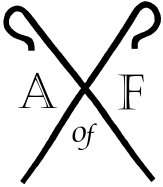 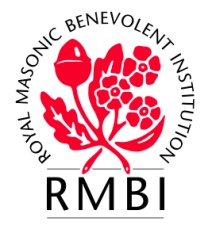 , Duke of Shepherds Green, Chislehurst, BR7 6PASPRING FAIRSATURDAY 12th  2018 from 10:30 am to 12:30 pmFebruary 2018Dear Secretary/Scribe,The Association of Friends will again hold its Spring Fair at the Masonic Care Home, Chislehurst, which has always been magnificently supported by Lodges in East and West Kent and London."Prince George Duke of Kent Court, in common with all RMBI Homes, has embraced the strategy of becoming dementia friendly as it has become a fact that people with dementia occupy approximately two-thirds of all residential care beds in the UK. Typically, 70% of care home residents exhibit significant confusion or other cognitive impairment.Underpinning this work is the proposition that a well-designed environment can provide better support through familiarity, clarity of purpose and minimising distraction. Being able to orient yourself around your environment enables those living with dementia to continue to be independent, for example in accessing their own bedroom, finding the bathroom etc.The Association of Friends have agreed with the RMBI to match fund the provision of person centred meaningful corridors and rooms. This will mean that each corridor will have a theme and each room will have an individual identity. For example, Worshipful Brother Smith will live in Flat One Garden Lane which will be accessed via a corridor with a specific colour and theme, i.e. a garden or park.We have already made a start but we need your help so that we can continue our work consulting with residents to complete further corridors and other areas of the Home.This year the Fair is to be opened by R.W.Bro. Geoffrey Deering P.G.M. for East Kent.Please find attached 20 Spring Fair tickets @ £1.00 each, for sale to your members and we hope as many as possible will come along and join us.Please feel free to print extra tickets, if required, or if you would rather make a donation, it will be gratefully received and faithfully applied.Your support is, as ever, very welcome and I thank you on behalf of the residents.Yours sincerely and fraternally,Ray Stiles President of the Association of Friends …………………………………………………………………………………………………All enquiries to: rayjstiles@aol.comPlease find enclosed our CHEQUEfor the 2017 Spring Fair TicketsLodge /Chapter Name: _ _ _ _ _ _ _ _ _ _ _ _ _ _ _ _ _ _ _ _ _ _ _ _ _ _ No: _ _ _ _ _ _ _ _ Amount Enclosed:  £  _ _ _ _ _ _ Please make cheques payable to:‘Association of Friends, Chislehurst’and send this slip with payment to:Mr Andrew Houston11 Swan Close, Orpington BR5 2NAThank youAssociation of Friendsof Duke of Kent CourtSPRING FAIR12th May 201810:30 am-12:30 pmADMIT ONEAssociation of Friendsof Duke of SPRING FAIR12th May 201810:30 am-12:30 pmADMIT ONEAssociation of Friendsof Duke of SPRING FAIR12th May 201810:30 am-12:30 pmADMIT ONEAssociation of Friendsof Duke of SPRING FAIR12th May 201810:30 am-12:30 pmADMIT ONEAssociation of Friendsof Duke of SPRING FAIR12th May 201810:30 am-12:30 pmADMIT ONEAssociation of Friendsof Duke of SPRING FAIR12th May 201810:30 am-12:30 pmADMIT ONEAssociation of Friendsof Duke of SPRING FAIR12th May 201810:30 am-12:30 pmADMIT ONEAssociation of Friendsof Duke of SPRING FAIR12th May 201810:30 am-12:30 pmADMIT ONEAssociation of Friendsof Duke of SPRING FAIR12th May 201810:30 am-12:30 pmADMIT ONEAssociation of Friendsof Duke of SPRING FAIR12th May 201810:30 am-12:30 pmADMIT ONEAssociation of Friendsof Duke of SPRING FAIR12th May 201810:30 am-12:30 pmADMIT ONEAssociation of Friendsof Duke of SPRING FAIR12th May 201810:30 am-12:30 pmADMIT ONEAssociation of Friendsof Duke of SPRING FAIR12th May 201810:30 am-12:30 pmADMIT ONEAssociation of Friendsof Duke of SPRING FAIR12th May 201810:30 am-12:30 pmADMIT ONEAssociation of Friendsof Duke of SPRING FAIR12th May 201810:30 am-12:30 pmADMIT ONEAssociation of Friendsof Duke of SPRING FAIR12th May 201810:30 am-12:30 pmADMIT ONEAssociation of Friendsof Duke of SPRING FAIR12th May 201810:30 am-12:30 pmADMIT ONEAssociation of Friendsof Duke of SPRING FAIR12th May 201810:30 am-12:30 pmADMIT ONEAssociation of Friendsof Duke of SPRING FAIR12th May 201810:30 am-12:30 pmADMIT ONEAssociation of Friendsof Duke of SPRING FAIR12th May 201810:30 am-12:30 pmADMIT ONE